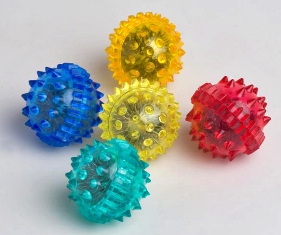 Неоспоримыми достоинствами Су – Джок терапии являются:Высокая эффективность – при правильном применении наступает выраженный эффект.Абсолютная безопасность – неправильное применение никогда не наносит вред – оно просто не эффективно.Универсальность – Су-Джок терапию могут использовать и педагоги в своей работе, и родители в  домашних условиях.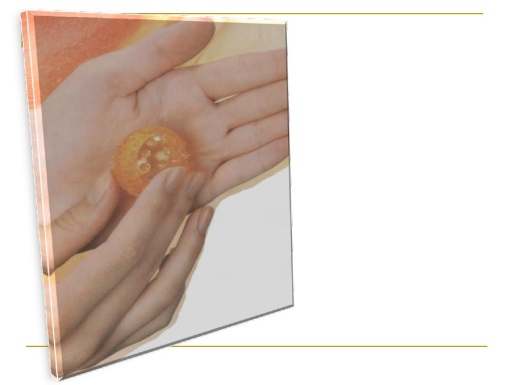 Всем вам знакомы вот такие весёлые шарики —      их можно купить в любой аптеке.   Что же такое Су-джок? Это в первую очередь самомассаж.Су-джок терапию можно отнести к методам самопомощи. Су — кисть, Джок — стопа. Поскольку на ладони находится множество биологически активных точек, эффективным способом их стимуляции является массаж специальным шариком. Данный вид массажа не только полезен, но и очень интересен детям.   Прокатывая шарик между ладошками, ребенок массирует мышцы рук. В каждом шарике есть «волшебное» эластичное кольцо, которое помогает стимулировать работу внутренних органов. Кольцо нужно надеть на палец и провести массаж до появления ощущения тепла. Эту процедуру необходимо повторять несколько раз в день. В нашей группе приемы Су-Джок терапии используются с целью общего укрепления организма,  в качестве массажа , для улучшения  психоэмоционального состояния детей, для формирования чувства ритма, при тактильной стимуляция в определённом ритме и развитию мелкой моторики пальцев рук.  Это оказывает оздоравливающее воздействие на весь организм. Особенно важно воздействовать на большой палец, отвечающий за работу головного мозга человека. Эту работу можно проводить в игровой форме, с использованием забавных стихов или сказок.И сами шарики и колечки мы используем в разных режимных моментах. Это и пальчиковая гимнастикаДети катают между ладоней шарики (они наощупь колкие, а колечки поочередно примеряют на пальчики (все это сопровождается стишками, потешками и т. д.)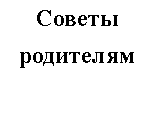 Применение метода Су – Джок терапиидля сохранения и укрепления здоровья детей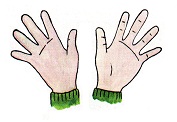 Применяя  Су–Джок массажеры вы воздействуете на биологически активные точки организма расположенные на кистях и стопах.На сегодняшний день имеется обширный практический материал, применение которого способствует эффективному развитию ребенка. 
 «Су-Джок» – последнее достижение Восточной медицины. «Су–джок» терапию можно отнести к методам самопомощи. С помощью шаров – «ежиков» с колечками детям нравится массировать пальцы и ладошки, что оказывает благотворное влияние на весь организм, повышает иммунитет, а также на развитие мелкой моторики пальцев рук, тем самым, способствуя и развитию речи.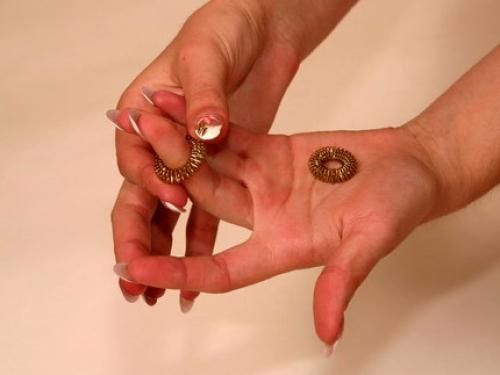 Пальчиковая игра «Черепаха» (у детей в руках Су Джок).Описание: упражнение выполняется сначала на правой руке, затем на левой.Шла большая черепаха И кусала всех от страха,(дети катают Су Джок между ладоней)Кусь, кусь, кусь, кусь,(Су Джок между большим пальцем и остальными, которые ребенок держит «щепоткой». Надавливают ритмично на Су Джок, перекладывая из руки в руку).Никого я не боюсь(дети катают Су Джок между ладоней).Пальчиковая игра «Мальчик-пальчик»Описание: упражнение выполняется сначала на правой руке, затем на левой.- Мальчик-пальчик,Где ты был?(надеваем кольцо  Су Джок на большой палец)- С этим братцем в лес ходил,(надеваем кольцо  Су Джок на указательный палец) -С этим братцем щи варил,(надеваем кольцо  Су Джок на средний палец)-С этим братцем кашу ел,(надеваем кольцо  Су Джок на безымянный палец)-С этим братцем песни пел(надеваем кольцо  Су Джок на указательный палец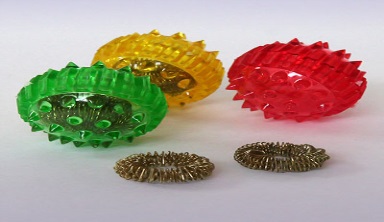 Пальчиковая игра «Ёжик»Описание: упражнение выполняется сначала на правой руке, затем на левой.Ёжик, ёжик, хитрый ёж,на клубочек ты похож.(дети катают Су Джок между ладонями) На спине иголки(массажные движения большого пальца)очень-очень колкие.(массажные движения указательного пальца)Хоть и ростом ёжик мал,(массажные движения среднего пальца)нам колючки показал,(массажные движения безымянного пальца)А колючки тоже(массажные движения мизинца)на ежа похожи(дети катают Су Джок между ладонями).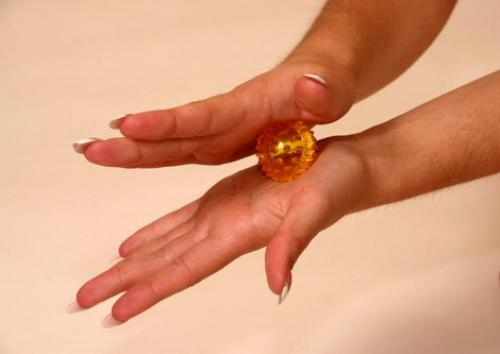 Я мячом круги катаю,Взад  - вперед его гоняю.Им поглажу я ладошку.Будто я сметаю крошку,И сожму его немножко,Как сжимает лапу кошка,Каждым пальцем мяч прижму,И другой рукой начну.